ПОСТАНОВЛЕНИЕ25 февраля 2022г. №11а. Ходзь       «Об отмене постановления муниципального образования «Ходзинское сельское                       поселение» №6 от 06.02.2015г. «Об утверждении Положения о предоставлении гражданами, претендующими на замещение должностей муниципальной службы сведений о доходах, расходах, об имуществе и обязательствах имущественного характера, а также предоставлении муниципальными служащими сведений о доходах, расходах, об имуществе и обязательствах имущественного характера». Руководствуясь Федеральным законом от 06.10.2003 № 131-ФЗ «Об общих принципах организации местного самоуправления в Российской Федерации», Федеральным законом от 02.03.2007 №25-ФЗ «О муниципальной службе», Законом Республики Адыгея от 08.04.2008г. №166 «О муниципальной службе в Республике Адыгея», Законом Республики Адыгея от 03.08.2017 №80 «О регулировании отдельных вопросов, связанных с реализацией Федерального закона «О противодействии коррупции». П О С Т А Н О В Л Я Ю :          1. Отменить постановление администрации муниципального образования «Ходзинское сельское поселение» №6 от 06.02.2015г. «Об утверждении Положения о предоставлении гражданами, претендующими на замещение должностей муниципальной службы сведений о доходах, расходах, об имуществе и обязательствах имущественного характера, а также предоставлении муниципальными служащими сведений о доходах, расходах, об имуществе и обязательствах имущественного характера».         2.	Обнародовать настоящее Постановление в соответствии с положениями Устава муниципального образования «Ходзинское сельское поселение» и разместить его на официальном сайте Администрации муниципального образования «Ходзинское сельское поселение» в информационно-телекоммуникационной сети «Интернет».Главамуниципального образования                                             «Ходзинское сельское поселение»                                  Р.М.Тлостнаков             АДЫГЭ РЕСПУБЛИК   МУНИЦИПАЛЬНЭ  ГЪЭПСЫКIЭ ЗИIЭ «ФЭДЗ  КЪОДЖЭ ПСЭУПI»385438 къ. Фэдз,Краснооктябрьска иур №104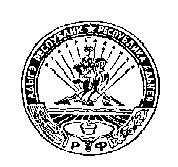 РЕСПУБЛИКА АДЫГЕЯМУНИЦИПАЛЬНОЕ ОБРАЗОВАНИЕ«ХОДЗИНСКОЕ СЕЛЬСКОЕ ПОСЕЛЕНИЕ385438 а.Ходзь,ул.Краснооктябрьская , 104